ГОСУДАРСТВЕННОЕ КАЗЕННОЕ ОБЩЕОБРАЗОВАТЕЛЬНОЕ УЧРЕЖДЕНИЕ КРАСНОДАРСКОГО КРАЯСПЕЦИАЛЬНАЯ (КОРРЕКЦИОННАЯ)  ШКОЛА-ИНТЕРНАТ СТ-ЦЫ НИКОЛАЕВСКОЙ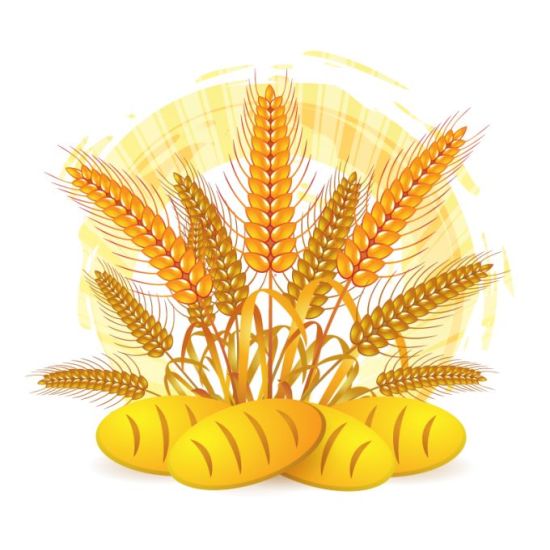 Воспитатель ГКОУ КК школы-интерната ст-цы Николаевской Волосова Наталья ЮрьевнаМарт 2015гТема занятия: «Наша Родина - Кубань »Задачи:• способствовать формированию представлений детей о родном крае;• познакомить с понятием «малая Родина»;• учить составлять простые и сложные предложения, развивать разговорную речь;• воспитывать любовь к родному краю, району.Оборудование:мультимедийная установка, презентация, иллюстрации, карта края, стенд с фотографиями, фланелеграф, коробка с атрибутами для работы дизайнера, магнитофон с записью фона природы, стихотворения местных авторов.Предварительная работа: беседы о нашем крае, экскурсия в музей, чтение и разучивание стихов, рассматривание фотографий, открыток, знакомство с картой Краснодарского края, конкурс рисунков.Активизировать словарь: ландшафтный дизайнер.Вступительное слово воспитателя:Ребенок:Что мы Родиной зовем?Дом, где мы с тобой живем,И березки, вдоль которыхРядом с мамой мы идем,Что мы Родиной зовем?Поле с тонким колоском,Наши праздники и песниТеплый вечер за окном.Что мы Родиной зовем?Все, что в сердце бережём,И под небом синим, синимФлаг России над Кремлем!Воспитатель: Ребята, о чем это стихотворение? (ответы)Что такое Родина?Дети:Где мы родились.Воспитатель: Там, где вы родились, там где вы живете и есть Родина, а точнее наша малая Родина. А в каком районе мы живем?Дети: В Успенском районе.Воспитатель: Правильно, а почему он так называется?Дети:Потому, что наш район стоит на берегу Кубани.Ведущий 1:Я - русский человек,И  русская природаЛюбовна мне, и я её пою.Я - русский человек, дочь  своего народа,Я с гордостью гляжу на Родину свою!Воспитатель: Правильно, дети, наша река берет свое начало в заоблачных вершинах Кавказа. Дно реки на всем протяжении каменистое и песчаногравийное, вода в реке быстро очищается и становится чистой, белой, В честь реки и назван наш город. Мы с вами ходили на экскурсии и наблюдали как меняется наш город. Кто из вас скажет какие здания, учреждения, заводы, фабрики есть у нас в городе? (ответы детей) .Ведущий 2: Правильно, молодцы! Все, что вы сейчас назвали и есть достопримечательные места нашего района. Этим он и отличается от других районов. А еще вы не назвали памятники и парки. Какие вы знаете памятники и парки?Дети: Памятник воинам Великой Отечественной войны, памятник воинам, погибшим в Афганистане и горячих точках. Есть парк культуры и отдыха, парк Победы.Воспитатель:Кто знает, как называется главная улица в нашем районе?Дети:Улица Ленина.Воспитатель: А сейчас  выложит е на фланелеграфе для вас сюрприз-загадку. У  нас сегодня выступает в роли ландшафтного дизайнера Люба, об этой профессии мы с вами уже говорили. А вы должны будете отгадать, какое место в городе спроектировала Люба. Люба работает, а мы продолжаем.Ребята, у каждого из вас есть в районе любимый уголок, куда вы любите ходить, играть, отдыхать (ответы детей).А чем это место вам нравится? (ответы детей).Воспитатель: Сейчас мы послушаем стихотворение о нашем селе, которое нам прочтет Ваня.Нет в мире краше Родины нашей.
Всякому мила своя сторона.
Везде хорошо, но милее Родины нет. 
На чужой стороне и весна не красна.
Родная сторона – мать, чужая – мачеха.Воспитатель: Какое замечательное стихотворение о нашей малой Родине.Ребята, кто мне объяснит значение пословицы «В гостях хорошо, а дома лучше» (ответы детей) .Где бы мы не бывали, куда бы не ездили, а домой нас всегда тянет. (Дети подходят к фланелеграфу).Давайте посмотрим, что же нам выложила Лиза. Вы узнаете это место в городе? (ответы детей).Да, это площадь с фонтаном, новое место культуры и отдыха в нашем селе. Спасибо, Люба.А сейчас задание всем вам. Представьте, что вы знакомите гостей с нашим районом, давайте подойдем к стенду с фотографиями. (дети поочередно рассказывают о примечательном месте в районе) .А сейчас подойдем к карте.Дети, в каком крае мы живем?Дети:Краснодарском.Воспитатель: А еще как ласково можно назвать наш Краснодарский край?Дети:Кубань.На Кубани вырос я.Мне родней, понятнееНаши южные края,Степи необъятные,Горы хлеба до небес,Ветки вишен алые,Если лес – Так южный лесПеред перевалами.И понятен мне прибой,Дикий ли, задумчивыйРазговор волны с волнойЯ как стих заучивал.Я запомнил у крыльцаТополя зелёные
Черномазого скворцаПесни немудрёные.В завитушках виноград,Горы седовласые и поток,Что вечно рад Меж теснин отплясывать.Воспитатель: Название наш край получил от большой, красивой, полноводной реки Кубань. А какой главный город Кубани? (ответы детей).Давайте подойдем к карте и рассмотрим ее, покажем Краснодар и Успенский район. Женя, давай покажем степи, с Сашей покажем горы и т. д.(под спокойную музыку дети ложатся на ковер)Воспитатель: Дети, представьте себе, что вы сейчас на берегу моря. Лягте поудобнее, расслабьтесь, вытяните ноги и руки, закройте глаза. Послушайте шум морского прибоя, вас греет ласковое, жаркое солнце. Вы спокойны, вы совершенно спокойны. Солнце греет ваши руки, ноги, живот. Это приятное тепло разливается по всему вашему телу. Вас овевает теплый, морской ветерок, он играет с вами, вы совершенно спокойны. Вы отдохнули, вы все хорошо отдохнули. А теперь откройте глаза и вставайте. Ну как, вам понравилось отдыхать около моря?Молодцы! А сейчас подойдем к столу. Вы догадались, чем мы будем заниматься? Коллективным творчеством.Скажите, что такое «малая Родина»? (ответы детей).Стихи о РоссииПривет, Россия – родина моя!Как под твоей мне радостно листвою!И пенья нет, но ясно слышу яНезримых певчих пенье хоровое…Как будто ветер гнал меня по ней.По всей земле – по селам и столицам!Я сильный был, но ветер был сильней,И я нигде не мог остановиться.Привет, Россия – родина моя!Сильнее бурь, сильнее всякой волиЛюбовь к твоим овинам у жнивья,Любовь к тебе, изба в лазурном поле.За все хоромы я не отдаюСвой низкий дом с крапивой под оконцем…Как миротворно в горницу моюПо вечерам закатывалось солнце!Как весь простор, небесный и земной,Дышал в оконце счастьем и покоем,И достославной веял стариной.И ликовал под ливнями и зноем! ...Н. М. РубцовПравильно, – это уголок, в котором мы с вами живем,наш Успенский район.